LOGO UNIVERSIDAD20___SPECIFIC AGREEMENTBETWEEN THE UNIVERSITY OF _______ - ______(Country)ANDTHE UNIVERSITY OF ANTIOQUIA – COLOMBIAThe two parties hereby agree to sign the following agreement: ___________________, bearer of citizen identity card number 71.649.045 of _____________, who in his position as Dean/Director is designated by the _________ to represent the UNIVERSITY OF ANTIOQUIA, an autonomous institution of higher education with special legal status, created by Act 71 of 1878 of the ex - Sovereign State of Antioquia, granted legal status by Act 153 of 1887, and governed by Act 30 of 1992 and other legal provisions applicable in accordance with its special legal status. Henceforth it shall be referred to as UDEA.............................................., bearer of citizen identity card number .......... of ...................., who in his/her position of ............. represents THE UNIVERSITY OF ................, which for the purpose of this document shall henceforth be referred to as ....................The agreement consists of the following general observations and specific clauses respectively:That the UDEA is an institution of Higher Education which provides a public service guided by principles of academic excellence and ethical responsibility. As a transforming agent, it seeks to influence all areas of society through research, teaching and outreach activities.That the objectives of (the other body) include ...........................................................................................................................................That it is in the interests of both parties to ............................................................ (specify activity), and in particular to promote those activities directly related to their field of knowledge.      CLAUSESFIRST. The purpose of this agreement is to promote the cooperation in the fields of teaching and research between The __________ , and The University of Antioquia.Both institutions will make efforts to encourage direct contact, and agree to enter into negotiations in the following areas of cooperation:Joint activities of research.Exchange of academic materials, publications and academic information.Exchange of academic personnel for research, lectures and seminars.Co-organization and participation in research, lectures, seminars and conferences.Paragraph: The topics and contents of the joint activities, the conditions for using the obtained results, and the arrangements for specific visits, exchanges and other forms of cooperation will be negotiated separately for each specific case by stakeholders. In addition, all financial arrangements between the two institutions will be negotiated individually.SECOND. To oversee this General Agreement and coordinate the associated units, activities, and Supplementary Agreements, the partner institutions agree that the institutional points of contact shall be the following:From the UDEAResponsible Name: ____________________Position: _____________________________Address: _____________________________Phone: _______________________________Email: _______________________________ From the University of __________________Responsible Name: ____________________Position: _____________________________Address: _____________________________Phone: _______________________________Email: _______________________________ THIRD. Contracting: As a general rule, those individuals participating in activities covered by this agreement shall remain bound by their contract with their institution of origin, and will not therefore enter into a contract with the host university.FOURTH. Compensation payments to third parties: No agreement shall be made between the undersigned parties. Each party shall comply with its own obligations to third parties.FIFTH. Transferral of participation to another party: This agreement is designed for the benefit of the signatories in order to pursue their stated objectives; therefore neither party may be substituted without the previous written consent of the other.SIXTH. Length and extension: The current agreement is valid for _ _ _ (_ _)   years, from the moment it is considered complete. It may be extended before it expires by an agreement signed by the two parties.SEVENTH. Termination: The undersigned agreement may be terminated before it expires by mutual agreement, or if one of the parties expresses in writing at least _ _ _ _ (_ _ _ _) months before the expiry date its wish to terminate the agreement. Paragraph: In the event of one of the parties deciding to unilaterally terminate the agreement, specific tasks relating to ongoing work or projects which remain unfinished shall be allowed to conclude, except where this is not allowed by the relevant specific agreement. EIGHTH. Conflict Resolution: The two parties hereby agree to exhaust every means of resolving conflicts in a friendly manner without resorting to legal action. Any conflict or doubt that may emanate from this agreement should therefore be settled by using available mechanisms of direct conflict resolution, such as extra-judicial conciliation, informal conciliation and compromise settlements.NINETH. Copyright: Publishing rights deriving from work carried out as a result of this agreement shall be subject to existing legal provisions as well as the specific mechanisms designed by the two parties in their specific agreements, with the corresponding recognition being given to the authors of the work in question.TEENTH. Addresses: The parties hereby state their respective addresses to be as follows: UDEA calle 67 No. 53 - 108 THE UNIVERSITY _ _ _ _ _  _   _ _ _  _ _ _ _ _  ELEVENTH. This agreement shall be considered complete once it has been signed by both parties.In Constancy, this agreement is signed at Medellin in ____________and at  ________ in ______. _________________Dean/DirectorUNIVERSIDAD DE ANTIOQUIA	RectorUniversity of _________________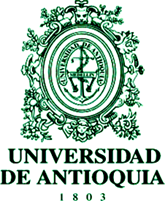 20___CONVENIO ESPECÍFICOENTRE UNIVERSIDAD DE _________ - _____________(País)YLA UNIVERSIDAD DE ANTIOQUIA - COLOMBIALas dos partes nombradas a continuación acuerdan firmar el siguiente convenio:____________, mayor de edad, identificado con cédula de ciudadanía __________, quien en su calidad de Decano/Director actúa en nombre y representación de LA UNIVERSIDAD DE ANTIOQUIA, ente universitario autónomo con régimen especial, cuya creación fue determinada por la Ley 71 de 1878 del Estado Soberano de Antioquia,  y con personería jurídica que deriva de la Ley 153 de 1887, regida por la Ley 30 de 1992 y demás disposiciones aplicables de acuerdo a su régimen especial, debidamente facultado  por  el ______________________, que en  adelante se denominará UDEA._ _ _ _ _ _ _ _ _ _ _ _ _ _ _ _ _ _ _ _ _ _ _ _ ,  mayor de edad identificado con cédula de ciudadanía _ _ _ _ _ _ _ _ _ _ _   de _ _ _ _ _ _ _ _ _ _ _ _ , quien en su calidad de _ _ _ _ _ _ _ obra en nombre y representación de LA  UNIVERSIDAD DE  _ _ _ _ _ _ _ _ _ _ _ _ _ _ _,  quien para los efectos de este documento se denominará _ _ _ _ _ _ _ _ _ _ _ _ _.  Acuerdan suscribir el presente convenio,  que se regirá por las siguientes cláusulas, previas las siguientes consideraciones:Que la UDEA desarrolla el servicio público de la Educación Superior con criterios de excelencia académica, ética y responsabilidad, y  en virtud de su carácter transformador, la Institución busca influir en todos los sectores sociales mediante actividades de investigación, de docencia y de extensión.  Que  (la otra entidad) tiene entre otros objetivos _ _ _ _ _ _ _ _ _ _ _ _ _ _ _ _ _ _ _ _ _ _ _ _ _ _ _ _ _ _ _ _ _ _ _ _ _ _ _ _ _ _ _ _ _ _ _ _ _ _ _.Que constituye interés común de ambas partes, el participar en labores de _ _ _ _ _ _ _ _ _ _ _ _ _ _ _ _ _ _ _ _ _ _ _ _ _ _ _ _ _, y en especial promover la realización de actividades que tengan incidencia directa en el campo de conocimiento que desarrollan.   CLAÚSULASPRIMERA. El propósito de este convenio es promover la cooperación en los campos de la enseñanza e investigación entre el __________, y la Universidad de Antioquia.Ambas instituciones harán esfuerzos para fomentar el contacto directo y acuerdan entrar en negociaciones en las siguientes áreas de cooperación:Actividades conjuntas de investigación.Intercambio de material académico, publicaciones e información académica.Intercambio de personal académico para investigación, clases y seminarios.Coorganización y participación en investigaciones, clases, seminarios y conferencias.Parágrafo:Los temas y contenidos de las actividades conjuntas, las condiciones para usar los resultados logrados y los arreglos para visitas específicas, intercambios y otra forma de cooperación serán negociadas separadamente para cada caso específico por las partes interesadas. Además, todos los arreglos financieros entre ambas instituciones serán negociados individualmente.SEGUNDA. Para supervisar este Acuerdo General y coordinar las unidades asociadas, actividades y acuerdos complementarios, las instituciones asociadas acuerdan que los puntos de contacto institucionales serán los siguientes:Por la UDEA:Nombre responsable: ________________Cargo: ____________________________Domicilio: _________________________Teléfono: ___________________________Email: _____________________________Por la Universidad de _________________Nombre responsable: ________________Cargo: ____________________________Domicilio: _________________________Teléfono: ___________________________Email: _____________________________TERCERA. Exclusión de Relación Laboral: Las personas que participen de las actividades que se realicen al amparo de este convenio, como regla general, mantienen en todo momento su vinculo con su institución de origen,  y por ende  no adquieren relación laboral con la institución anfitrionaCUARTA. Exclusión   de   la   Solidaridad   Jurídica   frente   a   terceros:	No existirá régimen de solidaridad jurídica entre las partes suscribientes de este convenio, cada una responderá frente a terceros, por las obligaciones que específicamente asume en razón del mismo.QUINTA. Cesión. Este convenio es celebrado en consideración a las partes firmantes y del objeto que se pretende desarrollar; en consecuencia ninguna de las partes podrá cederlo sin el consentimiento expreso y por escrito de la otra.SEXTA. Duración y Prórroga:  El término de duración del presente convenio será de _ _ _ (_ _)  años, contados a partir de su  perfeccionamiento. Podrá ser prorrogado mediante acta suscrita por las partes antes de su vencimiento.SÉPTIMA. Terminación: El presente convenio podrá ser terminado antes de su vencimiento por mutuo acuerdo, o por  manifestación de una de las partes de su deseo de darlo por terminado, dando aviso por escrito con una antelación no inferior a _ _ _ _  (_ _ _ _)  meses. Parágrafo:	Si al operar la terminación unilateral a que hace referencia la presente cláusula, estuviesen pendientes tareas específicas de un proyecto o labor, estas continuarán desarrollándose hasta su culminación, salvo estipulación en contrario que se realice en los documentos que se suscriban para pactar acciones concretas.OCTAVA. Solución de Controversias: Las partes convienen en agotar todos los medios para resolver amistosamente, sin litigios, cualquier controversia o duda que pudiera suscitarse con motivo de este convenio, para tal efecto, acudirán preferentemente, al empleo de mecanismos de solución directa de controversias.NOVENA.	Propiedad Intelectual: La propiedad intelectual que derive de los trabajos realizados con motivo de este convenio, estará sujeta a las disposiciones legales aplicables y a los instrumentos específicos que sobre el particular suscriban las partes, otorgando el reconocimiento correspondiente a quienes hayan intervenido en la ejecución de dichos trabajos.DÉCIMA.  Domicilio:	Las partes  establecen que su domicilio será el siguiente: UDEA calle 67 No. 53 - 108 LA UNIVERSIDAD _ _ _ _ _  _   _ _ _  _ _ _ _ _  DÉCIMA PRIMERA. Perfeccionamiento	 El presente convenio se perfecciona con las firmas de las partes. En constancia, se firma a los  en Medellín  a los _ _ _ _ _ _ _ _ _ _ y en _ _ _ _ _ a los _ _ _ _ _ __.______________________Decano/DirectorUNIVERSIDAD DE ANTIOQUIA				_ _ _ _ _ _ _ _ _ _ _ _ _RectorUniversidad de ___________________